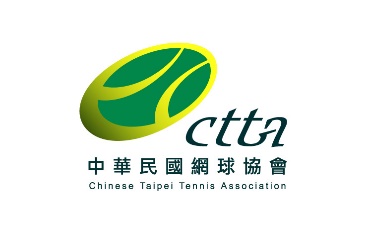 中華民國網球協會乙組錦標賽　申辦書中華民國網球協會乙組錦標賽　申辦書中華民國網球協會乙組錦標賽　申辦書中華民國網球協會乙組錦標賽　申辦書中華民國網球協會乙組錦標賽　申辦書中華民國網球協會乙組錦標賽　申辦書中華民國網球協會乙組錦標賽　申辦書中華民國網球協會乙組錦標賽　申辦書中華民國網球協會乙組錦標賽　申辦書中華民國網球協會乙組錦標賽　申辦書中華民國網球協會乙組錦標賽　申辦書中華民國網球協會乙組錦標賽　申辦書中華民國網球協會乙組錦標賽　申辦書中華民國網球協會乙組錦標賽　申辦書中華民國網球協會乙組錦標賽　申辦書E-一、賽事名稱二、申辦單位三、贊助單位四、執行長五、裁判長五、裁判長五、裁判長五、裁判長五、裁判長四、執行長行動電話五、裁判長五、裁判長五、裁判長五、裁判長五、裁判長行動電話行動電話六、比賽時間第一優先第一優先第一優先第一優先第一優先第一優先第一優先第一優先第二優先第二優先第二優先第二優先第二優先第二優先第二優先第二優先註：為方便業餘選手工作之餘參賽，乙組賽事比賽時間須為週六、週日或連續假日註：為方便業餘選手工作之餘參賽，乙組賽事比賽時間須為週六、週日或連續假日註：為方便業餘選手工作之餘參賽，乙組賽事比賽時間須為週六、週日或連續假日註：為方便業餘選手工作之餘參賽，乙組賽事比賽時間須為週六、週日或連續假日註：為方便業餘選手工作之餘參賽，乙組賽事比賽時間須為週六、週日或連續假日註：為方便業餘選手工作之餘參賽，乙組賽事比賽時間須為週六、週日或連續假日註：為方便業餘選手工作之餘參賽，乙組賽事比賽時間須為週六、週日或連續假日註：為方便業餘選手工作之餘參賽，乙組賽事比賽時間須為週六、週日或連續假日註：為方便業餘選手工作之餘參賽，乙組賽事比賽時間須為週六、週日或連續假日註：為方便業餘選手工作之餘參賽，乙組賽事比賽時間須為週六、週日或連續假日註：為方便業餘選手工作之餘參賽，乙組賽事比賽時間須為週六、週日或連續假日註：為方便業餘選手工作之餘參賽，乙組賽事比賽時間須為週六、週日或連續假日註：為方便業餘選手工作之餘參賽，乙組賽事比賽時間須為週六、週日或連續假日註：為方便業餘選手工作之餘參賽，乙組賽事比賽時間須為週六、週日或連續假日註：為方便業餘選手工作之餘參賽，乙組賽事比賽時間須為週六、週日或連續假日註：為方便業餘選手工作之餘參賽，乙組賽事比賽時間須為週六、週日或連續假日註：為方便業餘選手工作之餘參賽，乙組賽事比賽時間須為週六、週日或連續假日七、比賽球場球場地址球場地址球場地址球場性質面數註：請依比賽使用場地之室內、室外、種類、面數詳述。例:室外紅土5面、風雨硬地2面。註：請依比賽使用場地之室內、室外、種類、面數詳述。例:室外紅土5面、風雨硬地2面。註：請依比賽使用場地之室內、室外、種類、面數詳述。例:室外紅土5面、風雨硬地2面。註：請依比賽使用場地之室內、室外、種類、面數詳述。例:室外紅土5面、風雨硬地2面。註：請依比賽使用場地之室內、室外、種類、面數詳述。例:室外紅土5面、風雨硬地2面。註：請依比賽使用場地之室內、室外、種類、面數詳述。例:室外紅土5面、風雨硬地2面。註：請依比賽使用場地之室內、室外、種類、面數詳述。例:室外紅土5面、風雨硬地2面。註：請依比賽使用場地之室內、室外、種類、面數詳述。例:室外紅土5面、風雨硬地2面。註：請依比賽使用場地之室內、室外、種類、面數詳述。例:室外紅土5面、風雨硬地2面。註：請依比賽使用場地之室內、室外、種類、面數詳述。例:室外紅土5面、風雨硬地2面。註：請依比賽使用場地之室內、室外、種類、面數詳述。例:室外紅土5面、風雨硬地2面。註：請依比賽使用場地之室內、室外、種類、面數詳述。例:室外紅土5面、風雨硬地2面。註：請依比賽使用場地之室內、室外、種類、面數詳述。例:室外紅土5面、風雨硬地2面。註：請依比賽使用場地之室內、室外、種類、面數詳述。例:室外紅土5面、風雨硬地2面。註：請依比賽使用場地之室內、室外、種類、面數詳述。例:室外紅土5面、風雨硬地2面。註：請依比賽使用場地之室內、室外、種類、面數詳述。例:室外紅土5面、風雨硬地2面。註：請依比賽使用場地之室內、室外、種類、面數詳述。例:室外紅土5面、風雨硬地2面。八、申辦項目男子單打男子單打女子單打女子單打女子單打女子單打男子雙打男子雙打男子雙打女子雙打女子雙打女子雙打女子雙打女子雙打混合雙打混合雙打          級□□□□□□□□□□□□□□□□          級□□□□□□□□□□□□□□□□註：請填申辦級別(CTTA新手級、CTTA125級、CTTA250級、CTTA500級、CTTA100級)並於辦理項目打勾，以兩個級別為限便於周末完成賽程註：請填申辦級別(CTTA新手級、CTTA125級、CTTA250級、CTTA500級、CTTA100級)並於辦理項目打勾，以兩個級別為限便於周末完成賽程註：請填申辦級別(CTTA新手級、CTTA125級、CTTA250級、CTTA500級、CTTA100級)並於辦理項目打勾，以兩個級別為限便於周末完成賽程註：請填申辦級別(CTTA新手級、CTTA125級、CTTA250級、CTTA500級、CTTA100級)並於辦理項目打勾，以兩個級別為限便於周末完成賽程註：請填申辦級別(CTTA新手級、CTTA125級、CTTA250級、CTTA500級、CTTA100級)並於辦理項目打勾，以兩個級別為限便於周末完成賽程註：請填申辦級別(CTTA新手級、CTTA125級、CTTA250級、CTTA500級、CTTA100級)並於辦理項目打勾，以兩個級別為限便於周末完成賽程註：請填申辦級別(CTTA新手級、CTTA125級、CTTA250級、CTTA500級、CTTA100級)並於辦理項目打勾，以兩個級別為限便於周末完成賽程註：請填申辦級別(CTTA新手級、CTTA125級、CTTA250級、CTTA500級、CTTA100級)並於辦理項目打勾，以兩個級別為限便於周末完成賽程註：請填申辦級別(CTTA新手級、CTTA125級、CTTA250級、CTTA500級、CTTA100級)並於辦理項目打勾，以兩個級別為限便於周末完成賽程註：請填申辦級別(CTTA新手級、CTTA125級、CTTA250級、CTTA500級、CTTA100級)並於辦理項目打勾，以兩個級別為限便於周末完成賽程註：請填申辦級別(CTTA新手級、CTTA125級、CTTA250級、CTTA500級、CTTA100級)並於辦理項目打勾，以兩個級別為限便於周末完成賽程註：請填申辦級別(CTTA新手級、CTTA125級、CTTA250級、CTTA500級、CTTA100級)並於辦理項目打勾，以兩個級別為限便於周末完成賽程註：請填申辦級別(CTTA新手級、CTTA125級、CTTA250級、CTTA500級、CTTA100級)並於辦理項目打勾，以兩個級別為限便於周末完成賽程註：請填申辦級別(CTTA新手級、CTTA125級、CTTA250級、CTTA500級、CTTA100級)並於辦理項目打勾，以兩個級別為限便於周末完成賽程註：請填申辦級別(CTTA新手級、CTTA125級、CTTA250級、CTTA500級、CTTA100級)並於辦理項目打勾，以兩個級別為限便於周末完成賽程註：請填申辦級別(CTTA新手級、CTTA125級、CTTA250級、CTTA500級、CTTA100級)並於辦理項目打勾，以兩個級別為限便於周末完成賽程註：請填申辦級別(CTTA新手級、CTTA125級、CTTA250級、CTTA500級、CTTA100級)並於辦理項目打勾，以兩個級別為限便於周末完成賽程九、其他事項十、聯絡人電話電話傳真傳真十、聯絡人E-mailE-mail十一、保險依照教育部體育署之規定，所有賽事均須辦理【公共意外險】及【運動競技險】。除青少年C、D級賽事之公共意外責任險可自行投保，其餘均由本會辦理，保險費由保險公司依據金管會估算之。運動員競技險均由本會投保，保費由保險公司估算之。依照教育部體育署之規定，所有賽事均須辦理【公共意外險】及【運動競技險】。除青少年C、D級賽事之公共意外責任險可自行投保，其餘均由本會辦理，保險費由保險公司依據金管會估算之。運動員競技險均由本會投保，保費由保險公司估算之。依照教育部體育署之規定，所有賽事均須辦理【公共意外險】及【運動競技險】。除青少年C、D級賽事之公共意外責任險可自行投保，其餘均由本會辦理，保險費由保險公司依據金管會估算之。運動員競技險均由本會投保，保費由保險公司估算之。依照教育部體育署之規定，所有賽事均須辦理【公共意外險】及【運動競技險】。除青少年C、D級賽事之公共意外責任險可自行投保，其餘均由本會辦理，保險費由保險公司依據金管會估算之。運動員競技險均由本會投保，保費由保險公司估算之。依照教育部體育署之規定，所有賽事均須辦理【公共意外險】及【運動競技險】。除青少年C、D級賽事之公共意外責任險可自行投保，其餘均由本會辦理，保險費由保險公司依據金管會估算之。運動員競技險均由本會投保，保費由保險公司估算之。依照教育部體育署之規定，所有賽事均須辦理【公共意外險】及【運動競技險】。除青少年C、D級賽事之公共意外責任險可自行投保，其餘均由本會辦理，保險費由保險公司依據金管會估算之。運動員競技險均由本會投保，保費由保險公司估算之。依照教育部體育署之規定，所有賽事均須辦理【公共意外險】及【運動競技險】。除青少年C、D級賽事之公共意外責任險可自行投保，其餘均由本會辦理，保險費由保險公司依據金管會估算之。運動員競技險均由本會投保，保費由保險公司估算之。依照教育部體育署之規定，所有賽事均須辦理【公共意外險】及【運動競技險】。除青少年C、D級賽事之公共意外責任險可自行投保，其餘均由本會辦理，保險費由保險公司依據金管會估算之。運動員競技險均由本會投保，保費由保險公司估算之。依照教育部體育署之規定，所有賽事均須辦理【公共意外險】及【運動競技險】。除青少年C、D級賽事之公共意外責任險可自行投保，其餘均由本會辦理，保險費由保險公司依據金管會估算之。運動員競技險均由本會投保，保費由保險公司估算之。依照教育部體育署之規定，所有賽事均須辦理【公共意外險】及【運動競技險】。除青少年C、D級賽事之公共意外責任險可自行投保，其餘均由本會辦理，保險費由保險公司依據金管會估算之。運動員競技險均由本會投保，保費由保險公司估算之。依照教育部體育署之規定，所有賽事均須辦理【公共意外險】及【運動競技險】。除青少年C、D級賽事之公共意外責任險可自行投保，其餘均由本會辦理，保險費由保險公司依據金管會估算之。運動員競技險均由本會投保，保費由保險公司估算之。依照教育部體育署之規定，所有賽事均須辦理【公共意外險】及【運動競技險】。除青少年C、D級賽事之公共意外責任險可自行投保，其餘均由本會辦理，保險費由保險公司依據金管會估算之。運動員競技險均由本會投保，保費由保險公司估算之。依照教育部體育署之規定，所有賽事均須辦理【公共意外險】及【運動競技險】。除青少年C、D級賽事之公共意外責任險可自行投保，其餘均由本會辦理，保險費由保險公司依據金管會估算之。運動員競技險均由本會投保，保費由保險公司估算之。依照教育部體育署之規定，所有賽事均須辦理【公共意外險】及【運動競技險】。除青少年C、D級賽事之公共意外責任險可自行投保，其餘均由本會辦理，保險費由保險公司依據金管會估算之。運動員競技險均由本會投保，保費由保險公司估算之。依照教育部體育署之規定，所有賽事均須辦理【公共意外險】及【運動競技險】。除青少年C、D級賽事之公共意外責任險可自行投保，其餘均由本會辦理，保險費由保險公司依據金管會估算之。運動員競技險均由本會投保，保費由保險公司估算之。依照教育部體育署之規定，所有賽事均須辦理【公共意外險】及【運動競技險】。除青少年C、D級賽事之公共意外責任險可自行投保，其餘均由本會辦理，保險費由保險公司依據金管會估算之。運動員競技險均由本會投保，保費由保險公司估算之。備註：具備清寒證明之選手享有選手權益。備註：具備清寒證明之選手享有選手權益。備註：具備清寒證明之選手享有選手權益。備註：具備清寒證明之選手享有選手權益。備註：具備清寒證明之選手享有選手權益。備註：具備清寒證明之選手享有選手權益。備註：具備清寒證明之選手享有選手權益。備註：具備清寒證明之選手享有選手權益。備註：具備清寒證明之選手享有選手權益。備註：具備清寒證明之選手享有選手權益。備註：具備清寒證明之選手享有選手權益。備註：具備清寒證明之選手享有選手權益。備註：具備清寒證明之選手享有選手權益。備註：具備清寒證明之選手享有選手權益。備註：具備清寒證明之選手享有選手權益。備註：具備清寒證明之選手享有選手權益。備註：具備清寒證明之選手享有選手權益。申辦單位已詳閱「2024年中華民國網球協會承辦賽事之申辦與執行規範」如後附件，並同意依規範執行，申辦人：________________　日期：_________________申辦單位已詳閱「2024年中華民國網球協會承辦賽事之申辦與執行規範」如後附件，並同意依規範執行，申辦人：________________　日期：_________________申辦單位已詳閱「2024年中華民國網球協會承辦賽事之申辦與執行規範」如後附件，並同意依規範執行，申辦人：________________　日期：_________________申辦單位已詳閱「2024年中華民國網球協會承辦賽事之申辦與執行規範」如後附件，並同意依規範執行，申辦人：________________　日期：_________________申辦單位已詳閱「2024年中華民國網球協會承辦賽事之申辦與執行規範」如後附件，並同意依規範執行，申辦人：________________　日期：_________________申辦單位已詳閱「2024年中華民國網球協會承辦賽事之申辦與執行規範」如後附件，並同意依規範執行，申辦人：________________　日期：_________________申辦單位已詳閱「2024年中華民國網球協會承辦賽事之申辦與執行規範」如後附件，並同意依規範執行，申辦人：________________　日期：_________________申辦單位已詳閱「2024年中華民國網球協會承辦賽事之申辦與執行規範」如後附件，並同意依規範執行，申辦人：________________　日期：_________________申辦單位已詳閱「2024年中華民國網球協會承辦賽事之申辦與執行規範」如後附件，並同意依規範執行，申辦人：________________　日期：_________________申辦單位已詳閱「2024年中華民國網球協會承辦賽事之申辦與執行規範」如後附件，並同意依規範執行，申辦人：________________　日期：_________________申辦單位已詳閱「2024年中華民國網球協會承辦賽事之申辦與執行規範」如後附件，並同意依規範執行，申辦人：________________　日期：_________________申辦單位已詳閱「2024年中華民國網球協會承辦賽事之申辦與執行規範」如後附件，並同意依規範執行，申辦人：________________　日期：_________________申辦單位已詳閱「2024年中華民國網球協會承辦賽事之申辦與執行規範」如後附件，並同意依規範執行，申辦人：________________　日期：_________________申辦單位已詳閱「2024年中華民國網球協會承辦賽事之申辦與執行規範」如後附件，並同意依規範執行，申辦人：________________　日期：_________________申辦單位已詳閱「2024年中華民國網球協會承辦賽事之申辦與執行規範」如後附件，並同意依規範執行，申辦人：________________　日期：_________________申辦單位已詳閱「2024年中華民國網球協會承辦賽事之申辦與執行規範」如後附件，並同意依規範執行，申辦人：________________　日期：_________________申辦單位已詳閱「2024年中華民國網球協會承辦賽事之申辦與執行規範」如後附件，並同意依規範執行，申辦人：________________　日期：_________________網協簽核：網協簽核：網協簽核：網協簽核：網協簽核：網協簽核：網協簽核：網協簽核：網協簽核：網協簽核：網協簽核：網協簽核：網協簽核：網協簽核：網協簽核：網協簽核：網協簽核：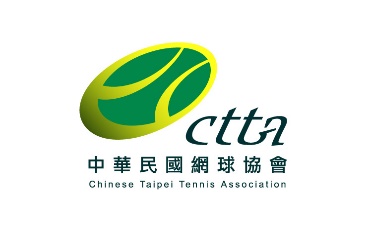 中華民國網球協會A-滿貫級U14青少年錦標賽　申辦書中華民國網球協會A-滿貫級U14青少年錦標賽　申辦書中華民國網球協會A-滿貫級U14青少年錦標賽　申辦書中華民國網球協會A-滿貫級U14青少年錦標賽　申辦書中華民國網球協會A-滿貫級U14青少年錦標賽　申辦書中華民國網球協會A-滿貫級U14青少年錦標賽　申辦書中華民國網球協會A-滿貫級U14青少年錦標賽　申辦書中華民國網球協會A-滿貫級U14青少年錦標賽　申辦書中華民國網球協會A-滿貫級U14青少年錦標賽　申辦書A-   一、賽事名稱二、申辦單位三、贊助單位四、執行長五、裁判長五、裁判長四、執行長行動電話五、裁判長五、裁判長行動電話行動電話六、比賽時間第一優先第一優先第一優先第一優先第一優先第二優先第二優先第二優先第二優先第二優先註：為U14 A-滿貫級青少年賽事比賽時間於週五開始，周日結束、須與全國乙組賽事一同申辦。(教育部公告之國小、國中、高中、寒暑假及國定假日除外)註：為U14 A-滿貫級青少年賽事比賽時間於週五開始，周日結束、須與全國乙組賽事一同申辦。(教育部公告之國小、國中、高中、寒暑假及國定假日除外)註：為U14 A-滿貫級青少年賽事比賽時間於週五開始，周日結束、須與全國乙組賽事一同申辦。(教育部公告之國小、國中、高中、寒暑假及國定假日除外)註：為U14 A-滿貫級青少年賽事比賽時間於週五開始，周日結束、須與全國乙組賽事一同申辦。(教育部公告之國小、國中、高中、寒暑假及國定假日除外)註：為U14 A-滿貫級青少年賽事比賽時間於週五開始，周日結束、須與全國乙組賽事一同申辦。(教育部公告之國小、國中、高中、寒暑假及國定假日除外)註：為U14 A-滿貫級青少年賽事比賽時間於週五開始，周日結束、須與全國乙組賽事一同申辦。(教育部公告之國小、國中、高中、寒暑假及國定假日除外)註：為U14 A-滿貫級青少年賽事比賽時間於週五開始，周日結束、須與全國乙組賽事一同申辦。(教育部公告之國小、國中、高中、寒暑假及國定假日除外)註：為U14 A-滿貫級青少年賽事比賽時間於週五開始，周日結束、須與全國乙組賽事一同申辦。(教育部公告之國小、國中、高中、寒暑假及國定假日除外)註：為U14 A-滿貫級青少年賽事比賽時間於週五開始，周日結束、須與全國乙組賽事一同申辦。(教育部公告之國小、國中、高中、寒暑假及國定假日除外)註：為U14 A-滿貫級青少年賽事比賽時間於週五開始，周日結束、須與全國乙組賽事一同申辦。(教育部公告之國小、國中、高中、寒暑假及國定假日除外)註：為U14 A-滿貫級青少年賽事比賽時間於週五開始，周日結束、須與全國乙組賽事一同申辦。(教育部公告之國小、國中、高中、寒暑假及國定假日除外)七、比賽球場球場地址球場地址球場性質面數註：請依比賽使用場地之室內、室外、種類、面數詳述。例如欲在彰化員林運動公園網球場辦理並使用所有場地，請填寫為:室外紅土4面、室外硬地6面、風雨硬地2面。註：請依比賽使用場地之室內、室外、種類、面數詳述。例如欲在彰化員林運動公園網球場辦理並使用所有場地，請填寫為:室外紅土4面、室外硬地6面、風雨硬地2面。註：請依比賽使用場地之室內、室外、種類、面數詳述。例如欲在彰化員林運動公園網球場辦理並使用所有場地，請填寫為:室外紅土4面、室外硬地6面、風雨硬地2面。註：請依比賽使用場地之室內、室外、種類、面數詳述。例如欲在彰化員林運動公園網球場辦理並使用所有場地，請填寫為:室外紅土4面、室外硬地6面、風雨硬地2面。註：請依比賽使用場地之室內、室外、種類、面數詳述。例如欲在彰化員林運動公園網球場辦理並使用所有場地，請填寫為:室外紅土4面、室外硬地6面、風雨硬地2面。註：請依比賽使用場地之室內、室外、種類、面數詳述。例如欲在彰化員林運動公園網球場辦理並使用所有場地，請填寫為:室外紅土4面、室外硬地6面、風雨硬地2面。註：請依比賽使用場地之室內、室外、種類、面數詳述。例如欲在彰化員林運動公園網球場辦理並使用所有場地，請填寫為:室外紅土4面、室外硬地6面、風雨硬地2面。註：請依比賽使用場地之室內、室外、種類、面數詳述。例如欲在彰化員林運動公園網球場辦理並使用所有場地，請填寫為:室外紅土4面、室外硬地6面、風雨硬地2面。註：請依比賽使用場地之室內、室外、種類、面數詳述。例如欲在彰化員林運動公園網球場辦理並使用所有場地，請填寫為:室外紅土4面、室外硬地6面、風雨硬地2面。註：請依比賽使用場地之室內、室外、種類、面數詳述。例如欲在彰化員林運動公園網球場辦理並使用所有場地，請填寫為:室外紅土4面、室外硬地6面、風雨硬地2面。註：請依比賽使用場地之室內、室外、種類、面數詳述。例如欲在彰化員林運動公園網球場辦理並使用所有場地，請填寫為:室外紅土4面、室外硬地6面、風雨硬地2面。八、申辦歲級A-滿貫級U14青少年賽事僅辦理14歲組項目，請詳閱2024版競賽規程A-滿貫級U14青少年賽事僅辦理14歲組項目，請詳閱2024版競賽規程A-滿貫級U14青少年賽事僅辦理14歲組項目，請詳閱2024版競賽規程A-滿貫級U14青少年賽事僅辦理14歲組項目，請詳閱2024版競賽規程A-滿貫級U14青少年賽事僅辦理14歲組項目，請詳閱2024版競賽規程A-滿貫級U14青少年賽事僅辦理14歲組項目，請詳閱2024版競賽規程A-滿貫級U14青少年賽事僅辦理14歲組項目，請詳閱2024版競賽規程A-滿貫級U14青少年賽事僅辦理14歲組項目，請詳閱2024版競賽規程A-滿貫級U14青少年賽事僅辦理14歲組項目，請詳閱2024版競賽規程A-滿貫級U14青少年賽事僅辦理14歲組項目，請詳閱2024版競賽規程九、其他事項備註:賽事冠名贊助單位如為網球品牌者，但非本會2024年度比賽用球贊助廠商，僅得冠名C級與D級各一站青少年賽事。備註:賽事冠名贊助單位如為網球品牌者，但非本會2024年度比賽用球贊助廠商，僅得冠名C級與D級各一站青少年賽事。備註:賽事冠名贊助單位如為網球品牌者，但非本會2024年度比賽用球贊助廠商，僅得冠名C級與D級各一站青少年賽事。備註:賽事冠名贊助單位如為網球品牌者，但非本會2024年度比賽用球贊助廠商，僅得冠名C級與D級各一站青少年賽事。備註:賽事冠名贊助單位如為網球品牌者，但非本會2024年度比賽用球贊助廠商，僅得冠名C級與D級各一站青少年賽事。備註:賽事冠名贊助單位如為網球品牌者，但非本會2024年度比賽用球贊助廠商，僅得冠名C級與D級各一站青少年賽事。備註:賽事冠名贊助單位如為網球品牌者，但非本會2024年度比賽用球贊助廠商，僅得冠名C級與D級各一站青少年賽事。備註:賽事冠名贊助單位如為網球品牌者，但非本會2024年度比賽用球贊助廠商，僅得冠名C級與D級各一站青少年賽事。備註:賽事冠名贊助單位如為網球品牌者，但非本會2024年度比賽用球贊助廠商，僅得冠名C級與D級各一站青少年賽事。備註:賽事冠名贊助單位如為網球品牌者，但非本會2024年度比賽用球贊助廠商，僅得冠名C級與D級各一站青少年賽事。備註:賽事冠名贊助單位如為網球品牌者，但非本會2024年度比賽用球贊助廠商，僅得冠名C級與D級各一站青少年賽事。十、聯絡人電話電話傳真十、聯絡人E-mailE-mail十一、保險依照教育部體育署之規定，所有賽事均須辦理【公共意外險】及【運動競技險】。除青少年C、D級賽事之公共意外責任險可自行投保，其餘均由本會辦理，保險費由保險公司依據金管會估算之。運動員競技險均由本會投保，保費由保險公司估算之。依照教育部體育署之規定，所有賽事均須辦理【公共意外險】及【運動競技險】。除青少年C、D級賽事之公共意外責任險可自行投保，其餘均由本會辦理，保險費由保險公司依據金管會估算之。運動員競技險均由本會投保，保費由保險公司估算之。依照教育部體育署之規定，所有賽事均須辦理【公共意外險】及【運動競技險】。除青少年C、D級賽事之公共意外責任險可自行投保，其餘均由本會辦理，保險費由保險公司依據金管會估算之。運動員競技險均由本會投保，保費由保險公司估算之。依照教育部體育署之規定，所有賽事均須辦理【公共意外險】及【運動競技險】。除青少年C、D級賽事之公共意外責任險可自行投保，其餘均由本會辦理，保險費由保險公司依據金管會估算之。運動員競技險均由本會投保，保費由保險公司估算之。依照教育部體育署之規定，所有賽事均須辦理【公共意外險】及【運動競技險】。除青少年C、D級賽事之公共意外責任險可自行投保，其餘均由本會辦理，保險費由保險公司依據金管會估算之。運動員競技險均由本會投保，保費由保險公司估算之。依照教育部體育署之規定，所有賽事均須辦理【公共意外險】及【運動競技險】。除青少年C、D級賽事之公共意外責任險可自行投保，其餘均由本會辦理，保險費由保險公司依據金管會估算之。運動員競技險均由本會投保，保費由保險公司估算之。依照教育部體育署之規定，所有賽事均須辦理【公共意外險】及【運動競技險】。除青少年C、D級賽事之公共意外責任險可自行投保，其餘均由本會辦理，保險費由保險公司依據金管會估算之。運動員競技險均由本會投保，保費由保險公司估算之。依照教育部體育署之規定，所有賽事均須辦理【公共意外險】及【運動競技險】。除青少年C、D級賽事之公共意外責任險可自行投保，其餘均由本會辦理，保險費由保險公司依據金管會估算之。運動員競技險均由本會投保，保費由保險公司估算之。依照教育部體育署之規定，所有賽事均須辦理【公共意外險】及【運動競技險】。除青少年C、D級賽事之公共意外責任險可自行投保，其餘均由本會辦理，保險費由保險公司依據金管會估算之。運動員競技險均由本會投保，保費由保險公司估算之。依照教育部體育署之規定，所有賽事均須辦理【公共意外險】及【運動競技險】。除青少年C、D級賽事之公共意外責任險可自行投保，其餘均由本會辦理，保險費由保險公司依據金管會估算之。運動員競技險均由本會投保，保費由保險公司估算之。備註：具備清寒證明之選手享有選手權益。備註：具備清寒證明之選手享有選手權益。備註：具備清寒證明之選手享有選手權益。備註：具備清寒證明之選手享有選手權益。備註：具備清寒證明之選手享有選手權益。備註：具備清寒證明之選手享有選手權益。備註：具備清寒證明之選手享有選手權益。備註：具備清寒證明之選手享有選手權益。備註：具備清寒證明之選手享有選手權益。備註：具備清寒證明之選手享有選手權益。備註：具備清寒證明之選手享有選手權益。申辦單位已詳閱「2024年中華民國網球協會承辦賽事之申辦與執行規範」，並同意依規範執行，申辦人：________________　日期：___________________申辦單位已詳閱「2024年中華民國網球協會承辦賽事之申辦與執行規範」，並同意依規範執行，申辦人：________________　日期：___________________申辦單位已詳閱「2024年中華民國網球協會承辦賽事之申辦與執行規範」，並同意依規範執行，申辦人：________________　日期：___________________申辦單位已詳閱「2024年中華民國網球協會承辦賽事之申辦與執行規範」，並同意依規範執行，申辦人：________________　日期：___________________申辦單位已詳閱「2024年中華民國網球協會承辦賽事之申辦與執行規範」，並同意依規範執行，申辦人：________________　日期：___________________申辦單位已詳閱「2024年中華民國網球協會承辦賽事之申辦與執行規範」，並同意依規範執行，申辦人：________________　日期：___________________申辦單位已詳閱「2024年中華民國網球協會承辦賽事之申辦與執行規範」，並同意依規範執行，申辦人：________________　日期：___________________申辦單位已詳閱「2024年中華民國網球協會承辦賽事之申辦與執行規範」，並同意依規範執行，申辦人：________________　日期：___________________申辦單位已詳閱「2024年中華民國網球協會承辦賽事之申辦與執行規範」，並同意依規範執行，申辦人：________________　日期：___________________申辦單位已詳閱「2024年中華民國網球協會承辦賽事之申辦與執行規範」，並同意依規範執行，申辦人：________________　日期：___________________申辦單位已詳閱「2024年中華民國網球協會承辦賽事之申辦與執行規範」，並同意依規範執行，申辦人：________________　日期：___________________網協簽核：網協簽核：網協簽核：網協簽核：網協簽核：網協簽核：網協簽核：網協簽核：網協簽核：網協簽核：網協簽核：